           На основании статьи 36 Федерального закона от 06.10.2003 № 131-ФЗ «Об общих принципах организации местного самоуправления в Российской Федерации», руководствуясь Порядком проведения конкурса по отбору кандидатур на должность главы Мариинско-Посадского муниципального округа Чувашской Республики, утвержденным решением Собрания депутатов Мариинско-Посадского муниципального округа Чувашской Республики от       29.09.2022 № 1/17,Собрание депутатов Мариинско-Посадского муниципального округа решило:1. Провести конкурс по отбору кандидатур на должность главы Мариинско-Посадского муниципального округа Чувашской Республики (далее – Конкурс).2. Конкурсной комиссии опубликовать информационное сообщение (объявление) о проведении конкурса, дате, времени, месте и условиях конкурса в муниципальной газете «Посадский вестник» и разместить на официальном сайте Мариинско-Посадского района в информационно-телекоммуникационной сети «Интернет».3. Настоящее решение подлежит опубликованию в муниципальной газете «Посадский вестник» и размещению на официальном сайте Мариинско-Посадского района в сети «Интернет».Председатель Собрания депутатов Мариинско-Посадского муниципального округа                                                  В.В. Петров                                          Чăваш  РеспубликинСĕнтĕрвăрри муниципаллă округĕн депутатсен ПухăвĕЙ Ы Ш Ă Н У2022.09.29   1/18№Сĕнтĕрвăрри хули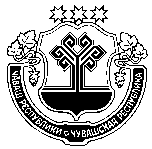 Чувашская  РеспубликаСобрание депутатов Мариинско-Посадскогомуниципального округа Р Е Ш Е Н И Е 29.09.2022  № 1/18г. Мариинский  ПосадО проведении конкурса по отбору кандидатур на должность главы Мариинско-Посадского муниципального округа Чувашской РеспубликиО проведении конкурса по отбору кандидатур на должность главы Мариинско-Посадского муниципального округа Чувашской Республики